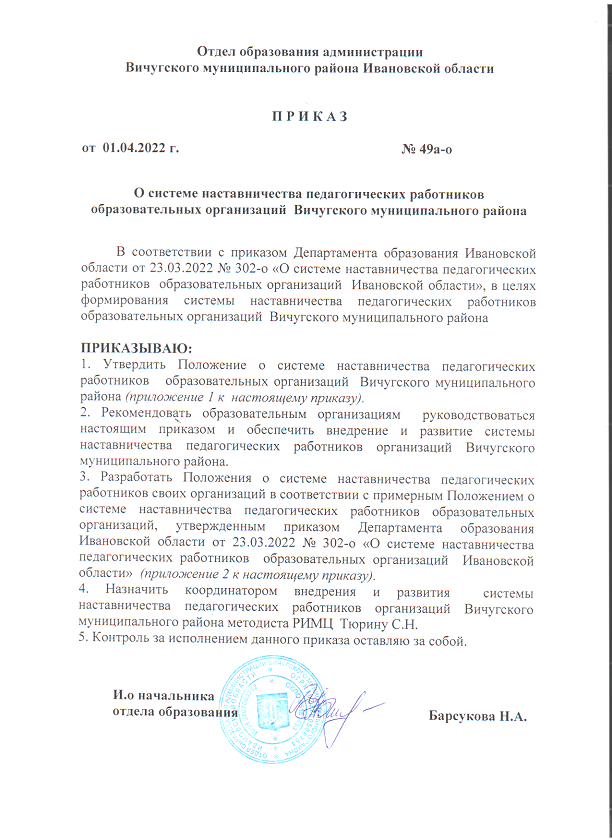 Приложение 1 к приказу от 01.04.2022 № 49а-оПоложение о системе наставничества педагогических работников образовательных организаций Вичугского муниципального района1. Общие положения1.1. Настоящее Положение о системе наставничества педагогических работников образовательных организаций Вичугского муниципального района определяет цели, задачи, формы и порядок осуществления наставничества (далее – Положение). 1.2 Настоящее Положение разработано в соответствии с нормативными правовыми актами: Федеральным законом от 29.12.2012 У227З—ФЗ «Об образовании в Российской Федерации»; 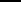 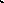 — Указом Президента РФ от 02.03.2018 №94 «Об учреждении знака отличия «За наставничество»;— Указом Президента Российской Федерации от 07.05.20l8 .№204 «О национальных целях и стратегических задачах развития Российской Федерации на период до 2024 года»;Указом Президента Российской Федерации от 21.07.2020 N2474 «О национальных целях развития Российской Федерации на период до 2030 года»;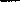 — решением президиума Совета при Президенте РФ по стратегическому развитию и национальным проектам от 24.12.2018 № 16 «Об утверждении паспорта национального проекта «Образование»;— постановлением Правительства Российской Федерации от 26. l2.2017№1642 «Об утверждении государственной программы Российской Федерации «Развитие образования»;  распоряжением Правительства Российской Федерации от 31.12.2019 N03273-p «Основные принципы национальной системы профессионального роста педагогических работников Российской Федерации, включая  национальную систему учительского роста» (ред. от 20 августа 2021 г.); 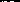 -приказом Министерства труда и социальной защиты Российской Федерации от 19.04.2021 №250-н «Об утверждении профессионального стандарта	 « Руководитель образовательной организации (управление дошкольной	образовательной организацией и общеобразовательной организацией)»; -распоряжением Министерства просвещения Российской Федерации от 16.12.2020 №P-174 «Об утверждении Концепции создания единой федеральной системы научно—методического сопровождения педагогических работников и управленческих кадров»; -иными локальными актами Министерства просвещения Российской Федерации регламентирующими внедрение системы (целевой модели) наставничества педагогических работников в образовательных организациях;-совместным письмом Минпросвещения России и Общероссийского Профсоюза образования от 21.12.2021 № АЗ- 1128/08 «О методических рекомендациях по разработке и внедрению системы (целевой модели) наставничества педагогических работников в образовательных организациях;- Положением о системе наставничества педагогических работников в образовательных организаций Ивановской области», утвержденным приказом ДО Ивановской области 25.03.2022 №302-о1.3. В Положении используются следующие понятия:Наставник – педагогический работник, назначаемый ответственным за профессиональную и должностную адаптацию лица, в отношении которого осуществляется наставническая деятельность в образовательных организациях.Наставляемый – участник системы наставничества, который через взаимодействие с наставником и при его помощи и поддержке приобретает новый опыт, развивает необходимые навыки и компетенции, добивается предсказуемых результатов, преодолевая тем самым свои профессиональные затруднения.Муниципальный координатор сотрудник муниципальной методической службы, осуществляющий сопровождение деятельности по реализации целевой модели наставничества на муниципальном уровне.Куратор – сотрудник образовательных организаций, учреждений из числа ее социальных партнеров (другие образовательные учреждения – школы, вузы, колледжи; учреждения культуры и спорта, дополнительного профессионального образования, предприятия и др.), который отвечает за реализацию персонализированных(ой) программ(ы) наставничества.Наставничество – форма обеспечения профессионального становления, развития и адаптации к квалифицированному исполнению должностных обязанностей лиц, в отношении которых осуществляется наставничество.Форма наставничества – способ реализации системы наставничества через организацию работы наставнической пары/группы, участники которой находятся в заданной ролевой ситуации, определяемой основной деятельностью и позицией участников.Персонализированная программа наставничества – это краткосрочная персонализированная программа (от 3 месяцев до 1 года), включающая описание форм и видов наставничества, участников наставнической деятельности, направления наставнической деятельности и перечень мероприятий, нацеленных на устранение выявленных профессиональных затруднений наставляемого и на поддержку его сильных сторон.1.4. Участие в системе наставничества не должно наносить ущерба образовательному процессу образовательных организаций Вичугского муниципального района. 2. Система наставничества педагогических работников образовательных организаций Вичугского муниципального района2.1 Метотодологические основы и ключевые положения системы наставничества педагогических работников  образовательных организаций. Методологической основой системы наставничества педагогических работников в образовательных организациях Вичугского муниципального района является понимание наставничества как: социального института, обеспечивающего передачу социально значимого профессионального и личностного опыта, системы смыслов и ценностей новым поколениям педагогических работников;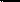 -элемента системы дополнительного профессионального образования (подсистемы последипломного профессионального образования), которая обеспечивает непрерывное профессиональное образование педагогов в различных формах повышения их квалификации;-составной части методической работы образовательной организации по совершенствованию	педагогического	мастерства	работников, включающую работу с молодыми специалистами; деятельность по адаптации педагогических кадров в новой организации; работу с педагогическими кадрами при вхождении в новую должность; организацию работы с кадрами по итогам аттестации; обучение при введении новых технологий и инноваций; обмен опытом между членами педагогического коллектива.Субъекты наставничества:-наставник-наставляемый.Наставник - участник персонализированной программы наставничества, имеющий измеримые позитивные результаты профессиональной деятельности, готовый и способный организовать индивидуальную траекторию профессионального развития наставляемого на основе его профессиональных затруднений, также обладающий опытом и навыками, необходимыми для стимуляции поддержки процессов самореализации и самосовершенствования.Наставляемый – участник персонализированной программы наставничества, который через взаимодействием с наставником и при его помощи и поддержке приобретает новый опыт, развивает необходимые навыки и компетенции, добивается предсказуемых результатов, преодолевая тем самым свои профессиональные затруднения. Наставляемый является активным субъектом собственного непрерывного личностного и профессионального роста (молодой педагог, только пришедший в профессию; опытный педагог, испытывающий потребность в освоении новой технологии или приобретении новых навыков; новый  педагог в коллективе; педагог, имеющий непедагогическое профильное образование)Наставничество как мера поддержки молодых специалистов гарантируется им наряду с отсутствием испытательного срока при приеме на работу впервые, содействием в трудоустройстве, созданием условий для повышения для повышения квалификации и профессионального роста, различными доплатами к заработной плате, пособиями и иными выплатами. Меры поддержки молодых специалистов устанавливаются федеральным и региональным законодательством, могут предоставляться согласно отраслевых соглашений локальными актами руководителей образовательных организаций Вичугского муниципального района. При заключении коллективных договоров целесообразно предусматривать разделы по защите социально-экономических и трудовых прав работников из числа молодежи, содержащие положения по закреплению за ними наставников, установлению наставникам соответствующей доплаты в размере и порядке, определяемыми коллективными  договорами.Важнейшей особенностью  системы наставничества является то, что она носит точечный, индивидуализированный и персонализированный характер, ориентирована на конкретного педагога и призвана решать в первую очередь его личностные, профессиональные и социальные проблемы, имеет гибкую структуру учета особенностей преодоления затруднений наставляемого и интенсивность решения тех или иных запросов.Характерными особенностями системы наставничества являются:-субъект-субъектное взаимодействие наставника и наставляемого;-личностно-ориентированная направленность-выстраивание практик наставничества с использованием интернет-среды, расширение возможности получения поддержки наставников  в масштабах  всей страны, региона, организаций Вичугского муниципального района;  - интеграция в национальную систему профессионального роста педагогических работников РФ, включая национальную систему учительского роста; единую федеральную, региональную и муниципальную систему научно-методического сопровождения педагогических работников  и управленческих кадров Вичугского муниципального района;-опора на лучший отечественный и зарубежный опыт наставничества педагогов с учетом государственной политики в сфере образования-направленность на оказание все сторонней помощи педагогическим работникам Вичугского муниципального района посредством разнообразных форм и видов наставничества.Реализация системы наставничества педагогических работников имеет свои особенности для образовательных организаций общего образования (школы, д/с)  и дополнительного образования (ДДТ), обусловленные различиями в организации процессов обучения и взаимодействия педагогов.Система наставничества в системе общего образования ориентирована на реализацию федерального проекта «Современная школа», в системе дополнительного образования - на реализацию федерального проекта «Успех каждого ребенка», что выражается в различных направлениях деятельности, результатах и показателях.Система наставничества подразумевает необходимость совместной деятельности наставляемого и наставника по планированию, реализации, оцениванию и коррекции персонализированной программы наставничества.3. Цель, задачи  и принципы системы наставничества3.1. Цель системы наставничества педагогических работников в образовательной организации – создание системы правовых, организационно-педагогических, учебно-методических, управленческих, финансовых условий и механизмов развития наставничества педагогических работников в образовательных организациях для обеспечения непрерывного профессионального роста и профессионального самоопределения педагогических	работников, самореализации и закрепления в профессии, включая молодых/начинающих педагогов.   3.2. Задачи системы наставничества педагогических работников:- содействовать	повышению	правового	и	социально-профессионального	статуса	наставников, соблюдению гарантий профессиональных прав и свобод наставляемых;	- обеспечивать соответствующую помощь в	формировании межшкольной	цифровой	информационно-коммуникативной среды наставничества,	взаимодействия	административно-управленческих (вертикальных)	методов	и	самоорганизующихся 	недирективных (горизонтальных) инициатив;  оказывать методическую помощь в реализации различных форм и видов наставничества педагогических работников в образовательных организациях; 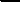 - содействовать 	формированию 	системы	единого	научно-методического сопровождения педагогических работников, развитию стратегических партнерских отношений в сфере наставничества на всех уровнях;- способствовать диссимиляции передового педагогического опыта и лучших практик, в том числе в формате «горизонтального обучения»;  содействовать развитию общественно-профессиональных объединений педагогов на муниципальном, межмуниципальном и региональном уровнях.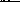 3.3 Система (целевая модель) наставничества основывается на следующих принципах:- принцип добровольности, соблюдения прав и свобод, равенства педагогов предполагает приоритет и уважение интересов личности и личностного развития педагогов, добровольность их участия	в наставнической деятельности, признание равного социального статуса педагогических работников, независимо от ролевой позиции в системе наставничества; - принцип индивидуализации и персонализации направлен на признание способности личности к саморазвитию в качестве естественной, изначально присущей человеку потребности и возможности; на сохранение индивидуальных приоритетов в формировании наставляемым собственной траектории развития; - принцип вариативности предполагает возможность образовательных организаций выбирать наиболее подходящие для конкретных условий формы и виды наставничества;- принцип системности и стратегической целостности предполагает разработку и реализацию системы (целевой модели) наставничества с максимальным охватом всех необходимых структур системы образования на уровне образовательной организации, муниципалитета.4. Условия и ресурсы для внедрения и реализации системы (целевой модели) наставничества педагогических работников  образовательных организаций  Вичугского муниципального района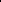 4.1. Система (целевая модель) наставничества является совокупностью условий, ресурсов, процессов, механизмов, инструментов, необходимых и достаточных для успешной реализации в образовательной организации персонализированных программ наставничества педагогических работников.Под условиями понимаются факторы, элементы и особенности функционирования образовательных  организаций, которые существенно влияют на различные аспекты ее результативности и которые непосредственно задействованы в системе (целевой модели) наставничества, необходимыми для реализации персонализированных программ наставничества.4.1.1. Кадровые условия и ресурсы для реализации персонализированных программ наставничества.Кадровые условия предполагают наличие в образовательной организации:-руководителя, разделяющего ценности отечественной системы образования, приоритетные направления ее развития;-куратора реализации персонализированных программ наставничества;-наставников — педагогов, которые имеют подтвержденные результаты педагогической деятельности; демонстрируют образцы лучших практик профессиональной деятельности и профессионального взаимодействия с коллегами; педагога-психолога, в фокусе которого находятся личности наставника и наставляемого, организация и психологическое сопровождение их взаимодействия.4.1.2. Организационно-методические и организационно-педагогические условия и ресурсы для реализации персонализированных программ наставничества.Организационно-методические и организационно-педагогические условия и ресурсы реализации системы (целевой модели) наставничества педагогических работников в образовательных организациях включают:-подготовку локальных нормативных актов, персонализированных программ, наставнической деятельности  в образовательных организациях;- оказание консультационной  и методической помощи  наставникам и наставляемым в разработке перечня мероприятий дорожной карты по реализации  персонализированных программ наставничества РИМЦ, ШМО И РМО;- цифровую информационно-коммуникационную среду наставничества вне зависимости от конкретного места работы наставляемого и наставника, и круга их непосредственного профессионального общения;- изучение, обобщение и распространение положительного  опыта  работы наставников, обмен инновационным опытом в сфере наставничества на региональном и муниципальном уровнях,   уровне образовательных организаций;- координирование вертикальных и горизонтальных связей  в управлении наставнической деятельностью;-нормотворческую,	учебно-методическую,	научно-методическую, информационно—аналитическую деятельность	центра непрерывного повышения профессионального мастерства  педагогических работников Ивановской области (далее - ЦНППМ) и районного информационно-методического центра отдела образования Вичугского муниципального района (далее- РИМЦ),  стажировочных площадок, сетевых сообществ,  педагогических ассоциаций и т.д. направленную на поддержку наставничества педагогических работников в образовательных организациях;- осуществление системы  мониторинга результатов наставнической деятельности.4.1.3. Материально-технические условия и ресурсы для реализации персонализированных программ наставничества.Материально-технические условия и ресурсы образовательных организаций могут включать:-рекреационную зону (модульный класс, комната отдыха) для проведения индивидуальных  и групповых (малых групп) встреч наставников и наставляемых;-доску объявлений для размещения открытой информации по наставничеству педагогических работников (в т.ч. электронный ресурс, чаты/группы наставников-наставляемых в социальных сетях);-широкополосный (скоростной) интернет; Wi-Fi;-средства для организации видео-конференц-связи (ВКС);-другие материально-технические ресурсы.4.1.4 Финансово-экономические условия. Мотивирование и стимулирование.Стимулирование реализации системы (целевой модели) наставничества является инструментом мотивации и выполняет три функции: экономическую, социальную и моральную.Материальное (денежное) стимулирование предполагает возможность образовательным организациям коллективными договорами, соглашениями, локальными нормативными актами в соответствии с федеральными законами и иными нормативными правовыми актами Российской Федерации, в том числе регионального уровня, определять размеры выплат компенсационного характера, установленные работнику за реализацию наставнической деятельности.Нематериальные способы стимулирования предполагают комплекс мероприятий, направленных на повышение общественного статуса наставников, публичное признание их деятельности и заслуг, рост репутации, улучшение психологического климата в коллективе, увеличение работоспособности педагогических работников, повышение их лояльности к руководству, привлечение высококвалифицированных специалистов, которые не требуют прямого использования денежных и иных материальных ресурсов:- наставники рекомендуются для включения в резерв управленческих кадров органов государственной власти различных уровней и органов местного самоуправления;-наставническая деятельность учитывается при проведении аттестации, конкурса на занятие вакантной должности (карьерный рост), выдвижении на профессиональные конкурсы педагогических работников, в том числе в качестве членов жюри;-награждение наставников дипломами/благодарственными письмами регионального и муниципального уровней,  размещение их на официальных  сайтах  образовательных  организаций, в социальных сетях, представление к награждению ведомственными наградами, поощрение в социальных программах.На муниципальном уровне для популяризации роли наставника и повышения его статуса проводятся форумы, конференции, фестивали, конкурсы профессионального мастерства на лучшего наставника; организуется работа общественно— профессиональных объединений, ассоциаций, сообществ наставников, формируется муниципальный реестр лучших наставников, и др.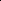 Способы мотивирования, стимулирования и поощрения наставнической деятельности педагогических работников носят вариативный характер и зависят от конкретных условий. Если возможности социокультурного окружения не позволяют полноценно мотивировать и стимулировать наставническую деятельность, образовательные  организации  могут  принять участие в региональных, федеральных или международных грантовых программах, поддерживающих развитие системы наставничества.Среди стимулирующих мер общегосударственного значения можно выделить одну из государственных наград Российской Федерации знак отличия «За наставничество» (вместе с «Положением о знаке отличия «За наставничество»), введенный в соответствии с Указом Президента Российской Федерации от 2 марта 2018 г. N2 94 «Об учреждении знака отличия «За наставничество». Им награждаются лучшие наставники молодежи из числа учителей, преподавателей и других работников образовательных организаций.Также в качестве меры стимулирующего характера можно отметить ведомственные награды Минпросвещения России нагрудные знаки «Почетный наставник» и «Молодость и Профессионализм», учрежденные приказом Минпросвещения России от 1 июля 2021 г. 400 «О ведомственных наградах Министерства просвещения Российской Федерации». Нагрудным знаком «Почетный наставник» также награждаются лучшие наставники молодежи из числа учителей, преподавателей и работников образовательных организаций. Нагрудным знаком «Молодость и профессионализм» награждаются за популяризацию профессии учителя, воспитателя, педагога, а также заслуги в сфере молодежной политики.4.1.5. Психолого- педагогические условия для реализации персонализированных программ наставничества.Психолого-педагогические условия включают меры по созданию атмосферы психологического комфорта и доверия, взаимопомощи и уважения в педагогическом коллективе. Такая атмосфера позволяет предотвратить напряжение и конфликтные ситуации в коллективе, повысить стрессоустойчивость наставников и наставляемых; нивелировать монотонность и однообразие в деятельности педагогов старших возрастов, предотвратить их профессионально— личностное выгорание, успешно адаптировать молодых/начинающих педагогов в коллективе.Психолого-педагогический ресурс в системе наставничества подразумевает:- широкое использование методик и технологий рефлексивноценностного и эмоционально-ценностного отношения к участникам системы наставничества, которые способствуют актуализации глубинных жизненных ресурсов нередко скрытых от них самих; это обеспечивают педагог— психолог и различные психологические службы при реализации программ наставничества;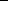  психологическую поддержку формируемым парам наставников и наставляемых посредством проведения	психологических	тренингов, направленных на развитие эмпатических способностей, применения акмеологических практик, укрепляющих профессиональное здоровье специалистов, способствующих преодолению	жизненных и профессиональных кризисов; психолог также участвует в определении совместимости наставнических пар/групп;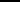 - формирование психологической готовности наставляемого не копировать чужой, пусть и очень успешный опыт, а выйти на индивидуальную 	траекторию, которая поможет сформироваться неповторимому профессиональному почерку педагога.5.Структурные компоненты системы (целевой модели) наставничества педагогических работников образовательных  организаций Вичугского муниципального района5.1 Структурные компоненты системы (целевой модели) наставничества распределяются на два контура: внутренний (контур образовательной организации) и внешний по отношению к ней. Это инвариантная составляющая модели, т.е. неизменная, присущая всем образовательным организациям, которые реализуют систему (целевую модель) наставничества педагогических работников.Во внутреннем контуре концентрируются структурные компоненты, позволяющие непосредственно реализовывать систему (целевую модель) наставничества в образовательной организации и отвечающие за успешность ее реализации.На внешнем контуре представлены структурные компоненты различных уровней управления образованием (федерального, регионального  и муниципального), которые способствуют реализации системы (целевой модели) наставничества.Граница между внутренним и внешним контурами, а также между различными уровнями внешнего контура представляется довольно подвижной, что позволяет применить принцип вариативности при реализации системы. Далеко не в каждой образовательной организации имеется необходимый кадровый потенциал. Поэтому ряд структурных компонентов системы (целевой модели) может быть вынесен на внешний контур.5.2.Внешний контур: федеральный уровень5.2.1 ФГАОУ ДПО «Академия Министерства просвещения Российской Федерации».Цель деятельности: разработка и сопровождение применения системы наставничества педагогических работников образовательных организаций.Задачи деятельности:-осуществлять информационно-методическую поддержку реализации системы, включая создание и ведение информационного ресурса, посвященного наставничеству педагогических работников;- проводить апробацию и осуществлять сопровождение школ, реализующих систему наставничества на всех этапах внедрения;- выполнять функции федерального оператора реализации системы наставничества при ее внедрении во всех субъектах Российской Федерации;- вести федеральный реестр образовательных программ дополнительного профессионального педагогического образования (далее- ФРОП ДППО), в том числе по наставничеству;-проводить различные мероприятия (вебинары, конференции) по внедрению системы (целевой модели) наставничества и методической поддержки системы наставничества в целом.5.2.2 Федеральные центры научно-методического сопровождения педагогов (созданные на базе организаций высшего образования).Цель деятельности: проведение фундаментальных и прикладных исследований, трансфер научных достижений и передовых педагогических технологий в сферу образования.Задачи деятельности:-способствовать упрочению связей между системой высшего педагогического образования и системами общего, профессионального и дополнительного образования;-разрабатывать необходимое научно-методическое и учебно-методическое сопровождение формы наставничества  «педагог вуза(колледжа)- молодой педагог общеобразовательной организации»;- разрабатывать персонализированные программы наставничества для молодых специалистов, педагогов со значительным стажем работы и реализовывать их на курсах повышения квалификации на базе вуза.5.3. Внешний контур: региональный уровень5.3.1 Государственное автономное учреждение дополнительного профессионального образования Ивановской области «Университет непрерывного образования и инноваций » (далее- Университет), Центр непрерывного повышения профессионального мастерства  педагогических работников  (далее –ЦНППМ ПР) как структурное подразделение Университета.Цель деятельности:  содействие при внедрении (применении) системы (целевой модели) наставничества на региональном уровне.Задачи деятельности:- информационно-аналитическое, научно-методическое, учебно-методическое сопровождение реализации дополнительных профессиональных программ (повышения квалификации) по направлению «Наставничество в образовательных организациях» и др.; - проведение курсов повышения квалификации для специалистов апробационных и стажировочных площадок, ресурсных центров по вопросам внедрения системы наставничества; - организация деятельности	профессиональных	сообществ педагогических работников (ассоциаций) на региональном и/или федеральном уровне,	в том числе на основе информационно-коммуникационных технологий.- тьюторское сопровождение  индивидуальных образовательных маршрутов (далее –ИОМ) педагогических работников в образовательных организацияхОдним из основных элементов системы наставничества, формой сопровождения профессионального развития педагогического работника является тьюторство.Тьютор ЦНППМ  –штатный или внештатный сотрудник, обеспечивающий персональное сопровождение педагогических работников в системе общего, среднего профессионального и дополнительного образования.Функции тьютора:- активное участие в процессе повышения квалификации (освоения содержания программ дополнительной профессиональной переподготовки) и роста педагогического мастерства педагогов; - оказание  методической  помощи при разработке и реализации индивидуальных образовательных маршрутов с учетом выявленных дефицитов профессиональных компетенций педагогического работника; - содержательное адресное сопровождение образовательного процесса, работает по направлениям профессиональной деятельности педагога во взаимосвязи с кураторами наставничества.Индивидуальный образовательный маршрут наставляемого это долгосрочная (4-5 лет) образовательная программа профессионального самосовершенствования педагогического работника в рамках дополнительного профессионального образования, реализуемая на основе мотивированного выбора образовательных альтернатив. Алгоритм разработки индивидуального образовательного маршрута как образовательной технологии включает в себя следующие позиции:-самоопределение (саморефлексия) педагога - образ желаемого образа самого себя как состоявшегося профессионала в целях предотвращения «слепого» копирования чужого опыта;- диагностика (самодиагностика) достижений, достоинств и личностных результатов педагога в педагогическом контексте конкретной образовательной организации (научно-теоретические, нормативно-правовые, предметно-профессиональные, психолого-педагогические (ориентированные на обучающихся и их родителей), методические(содержание образования, методики и технологии образования) ИКТ-компетенции, цифровизация образования, внеурочная и воспитательная деятельность, здоровьесбережение обучающихся);- диагностика (самодиагностика) профессиональных затруднений и дефицитов в педагогическом контексте конкретной образовательной организации (научно-теоретические, нормативно-правовые, предметно-профессиональные,  психолого-педагогические (ориентированные на обучающихся и их родителей), методические(содержание образования, методики и технологии образования) ИКТ-компетенции, цифровизация образования, внеурочная и воспитательная деятельность, здоровьесбережение обучающихся);-составление дорожной  карты ИОМ, включающей: график обучения по программам дополнительного профессионального образования; осуществление инновационных для педагога пробно-поисковых действий, реализуемых в совместной с обучающимися деятельности; участие в разработке т реализации инновационных программ и педагогических проектов, исследовательская деятельность, которая становиться необходимой частью профессии; комплекс и последовательность конкретных мер и мероприятий в целях достижения желаемого результата.- реализация дорожной карты (фиксируются достижения педагога по каждому из мероприятий в виде конкретного педагогического продукта (пакет педагогических диагностик, методические рекомендации, технологии. Методики, разработки занятий, сценарии воспитательных мероприятий и тп), а также отражается субъективное отношение к достигнутым результатам. Корректировка дорожной карты (параллельно с ее реализацией) – дополнения и изменения, вносимые в дорожную карту под влиянием изменений, происходящих в образовании, изменений запросов, интересов и потребностей самого педагога и участников образовательного процесса конкретной общеобразовательной организации- рефлексивный анализ эффективности ИОМ (самооценка как способ обучения, рефлексия процесса достижения и достигнутых результатов по каждому из дефицитов, рефлексия степени приближения к желаемому образу педагога-профессионала).ИОМ педагога должен быть рассчитан не на простой прирост знаний, умений, навыков, компетенций, а на главное приобретение педагогического работника,  осмысление своего личностного потенциала, мотивацию к непрерывному профессиональному развитию.5.4. Внешний контур: муниципальный уровень. Районный информационно-методический центр (РИМЦ), районное методическое объединение (РМО)/совет наставников5.4.1 РИМЦ – информационно- методический орган, осуществляющий организационно-методическое сопровождение наставничества, и обеспечивает координацию системы наставничества в образовательных организациях на муниципальном уровне.Муниципальный координатор наставничества назначается приказом органа муниципального самоуправления в сфере образования числа работников РИМЦ.Цель деятельности РИМЦ: содействие при внедрении (применении) системы (целевой модели) наставничества на муниципальном уровне. Задачи деятельности РИМЦ:-вовлечение педагогических	 работников образовательных организаций (в т.ч. педагогических работников в возрасте до 35 лет и в первые три года работы) в систему деятельности в соответствии с целевой моделью наставничества; в деятельность муниципальных общественно-профессиональных объединений;  взаимодействие на муниципальном уровне педагогов-наставников, образовательных организаций, реализующих программы наставничества; 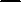  содействие взаимодействию образовательных организаций, реализующих программы наставничества, с Университетом и ЦНППМ ПР; 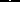 - информирование на муниципальном уровне общественности о внедрении и реализации в образовательных организациях целевой модели наставничества, включая систему наставничества педагогических работников;  контроль мероприятий по внедрению и реализации целевой модели наставничества в образовательных организациях; -содействие развитию организационных, кадровых, материально-технических, программно-методических,	информационных условий реализации целевой модели наставничества;- поддержку деятельности педагогических работников, участвующих в реализации программ наставничества в образовательных организациях;-привлечение к реализации программ наставничества образовательных организаций, чья деятельность связана с образовательной, спортивной, культурной и досуговой деятельностью; -взаимодействие образовательных организаций с предприятиями и организациями, государственными бюджетными учреждениями культуры и спорта, юридическими и физическими лицами, чья деятельность связана с образовательной, спортивной, культурной и досуговой деятельностью, в реализации целевой модели наставничества.5.4.2 Районное методическое объединение/совет наставников - общественный профессиональный орган, объединяющий на добровольной основе педагогов-наставников образовательных организаций в целях осуществления оперативного руководства методической(научно-методической) деятельностью по реализации персонализированных программ наставничества. Руководитель совета наставников может входить в созданные общественные советы наставников.Цель деятельности РМО/совета наставников: осуществление текущего руководства реализации персонализированных программ наставничества в образовательных организациях Вичугского муниципального района.Задачи деятельности РМО/совета наставников:- участие в разработке локальных актов и иных документов образовательных организаций в сфере наставничества педагогических работников (совместно с первичной  профсоюзной организацией);-участие в разработке и апробации программ наставничества педагогических работников;- подбор и закрепление пары(группы) наставников и наставляемых по определенным вопросам (предметное содержание, методика обучения и преподавания, воспитательная деятельность, организация урочной и внеурочной деятельности, психолого-педагогическое сопровождение наставляемых и наставников, работа с родителями, связь с системой дополнительного образования и т.п);-анализ результатов диагностики профессиональных затруднений внесение соответствующих корректировок в персонализированные  программы наставничества;-подготовка участников персонализированных программ наставничества к конкурсам профессионального мастерства, форумам, научно-практическим конференциям. фестивалям и т.п- организационно-педагогическое, учебно-методическое сопровождение, материально-техническое, инфраструктурное/логистическое обеспечение реализации персонализированных программ наставничества педагогических работников образовательных организаций;-участие в мониторинговых и оценочных процедурах хода реализации персонализированных программ наставничества;-осуществление функций переговорной площадки, а также консультационных. Согласовательных и арбитражных функций;- участие в разработки системы поощрений (материального и нематериального стимулирования) наставников и наставляемых;-участие в формировании банка лучших практик наставничества педагогических работников.5.5. Внутренний контур: образовательная организация5.5.1. Образовательная организация- орган, осуществляющий образовательную деятельность, то есть организации, реализующие одну или несколько образовательных программ и (или) обеспечивающее содержание и воспитание обучающихся, воспитанников.Цель деятельности: осуществление текущего руководства и контроля реализации персонализированных программ наставничества педагогических работников в организации.Задачи деятельности:-издает локальные акты о внедрении и реализации системы (целевой модели) наставничества, принимает Положение о системе наставничества педагогических работников в образовательной организации, дорожную карту по его реализации и другие документы;-организует контакты с различными структурами по проблемам наставничества во внешнем контуре (заключение договоров О сотрудничестве, о социальном партнерстве, проведение координационных совещаний, участие в конференциях, форумах, вебинарах, семинарах по проблемам наставничества и т.п.);-осуществляет организационное, учебно-методическое, материально-техническое, инфраструктурное обеспечение системы (целевой модели) наставничества;- создает условия по координации и мониторингу реализации системы (целевой модели) наставничества.Общие руководство и контроль за организацией и реализацией системы (целевой модели) наставничества осуществляет руководитель образовательной организации.В зависимости от особенностей работы образовательной организации и от количества наставников/наставляемых могут создаваться структуры либо определяться ответственные лица, например, куратор наставничества, который назначается руководителем образовательной организации из числа заместителей руководителя.5.5.2. Куратор наставничества:своевременно (не менее одного раза в год) актуализирует информацию о наличии в образовательной организации педагогов, которых необходимо включить в наставническую деятельность в качестве наставляемых;  организовывает разработку персонализированных программ наставничества;  осуществляет мониторинг эффективности и результативности системы (целевой модели) наставничества, формирует итоговый аналитический отчет по внедрению системы (целевой модели) наставничества;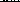 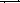 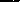 -осуществляет координацию деятельности по наставничеству с ответственными и неформальными представителями региональной системы наставничества, с сетевыми педагогическими сообществами;  принимает участие в наполнении рубрики «Наставничество» на официальном сайте образовательной организации различной информацией (нормативная, событийная, новостная, методическая, и пр.);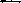 -инициирует публичные мероприятия по популяризации системы наставничества педагогических работников и др.Куратор наставничества работает в тесном взаимодействии с первичной профсоюзной организацией или территориальной профсоюзной организацией (комиссией по зарплате и нормированию труда).5.5.3. Школьное методическое объединение (ШМО)/ совет наставников.Школьное методическое объединение/совет наставников образовательной организации - общественный профессиональный орган, объединяющий на добровольной основе педагогов-наставников образовательной организации в целях осуществления оперативного руководства методической (научно-методической) деятельностью по реализации персонализированных программ наставничества в организации. Школьное методическое объединение (ШМО) /совет наставников создаются в образовательной организации при условии целесообразности.Руководитель школьного методического объединения/совета наставников может входить в созданные районные методические объединения (РМО)/общественные советы наставников.Цель деятельности ШМО наставников: осуществление текущего руководства реализацией персонализированных программ наставничества.Задачи деятельности ШМО наставников:-принимать участие в разработке локальных актов и иных документов образовательной организации в сфере наставничества педагогических работников (совместно с первичной или территориальной профсоюзной организацией);-принимать участие в разработке и апробации персонализированных программ наставничества педагогических работников;- помогать подбирать и закреплять пары (группы) наставников и наставляемых по определённым вопросам (предметное содержание, методика обучения и преподавания, воспитательная деятельность, организация урочной и внеурочной деятельности, психолого-педагогическое сопровождение наставляемых и наставников, работа с родителями, связь с системой дополнительного образования и т.п.);-анализировать результаты диагностики профессиональных затруднений и вносить соответствующие	корректировки	в персонализированные программы наставничества;-осуществлять подготовку участников персонализированных программ наставничества к конкурсам профессионального мастерства, форумам, научно-практическим конференциям, фестивалям и т.д.;-осуществлять организационно-педагогическое, учебно-методическое, материально-техническое, инфраструктурное/логистическое обеспечение реализации персонализированных программ наставничества педагогических работников в образовательной организации; участвовать в мониторинговых и оценочных процедурах хода реализации персонализированных  программ наставничества;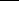 являться переговорной площадкой, осуществлять консультационные, согласовательные и арбитражные функции;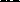 -участвовать в разработке системы поощрения (материального и нематериального стимулирования) наставников и наставляемых;  участвовать в формировании банка лучших практик наставничества педагогических работников.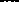 (В малокомплектной образовательной организации существующие школьные методические объединения педагогических работников могут быть наделены функциями оперативного руководства методической (научно-методической) деятельностью по реализации персонализированных программ наставничества).6. Ожидаемые (планируемые) результаты реализации системы (целевой модели) наставничества педагогических работников образовательных организаций и возможные риски.6.1 Реализация системы (целевой модели) наставничества будет способствовать формированию и обеспечению функционирования единой федеральной системы научно-методического сопровождения педагогических работников и управленческих кадров в части поддержки педагогов «на местах» в образовательной системе Вичугского района. В результате реализации системы (целевой модели) наставничества будет создана эффективная среда наставничества, включающая:-непрерывный профессиональный рост, личностное развитие и самореализацию педагогических работников;-рост числа закрепившихся в профессии молодых/начинающих педагогов;-развитие профессиональных перспектив педагогов старшего возраста в условиях цифровизации образования;-методическое сопровождение системы наставничества образовательной организации;- цифровую информационно-коммуникативную среду наставничества;-обмен инновационным  опытом в сфере практик наставничества педагогических работников.Для оценки эффективности наставнической деятельности образовательные организации осуществляют мониторинг, состоящий из двух этапов.6.2.1.Мониторинг процесса реализации персонализированной программы наставничества, который оценивает: результативность реализации персонализированной программы наставничества и сопутствующие риски; эффективность реализации образовательных и культурных проектов совместно с наставляемым;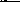  процент обучающихся наставляемого, успешно прошедших ВПР/ОГЭ/ЕГЭ;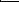 - динамику успеваемости обучающихся;- динамику участия обучающихся в олимпиадах;- социально-профессиональную активность наставляемого и др.6.2.2. Мониторинг влияния персонализированной программы наставничества на всех ее участников.Результатом успешной реализации персонализированной программы наставничества может быть признано:- улучшение образовательных результатов и у наставляемого, и у наставника;- повышение уровня мотивированности и осознанности наставляемых в вопросах саморазвития и профессионального самообразования- степень включенности наставляемого в инновационную деятельность школы;- качество и темпы адаптации молодого/менее опытного/сменившего место работы специалиста на новом месте работы; увеличение числа педагогов, планирующих стать наставниками и наставляемыми в ближайшем будущем.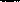 6.3При реализации системы (целевой модели) наставничества педагогических работников в образовательных организациях возможны следующие риски: отсутствие у части педагогов восприятия наставничества как механизма профессионального роста педагогов;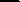 — высокая нагрузка на наставников и наставляемых;— низкая мотивация наставников; недостаточно высокое качество наставнической деятельности и формализм в выполнении функций наставника;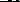 - низкая мотивация наставляемых, их стремление противопоставить себя «косным» наставникам и их многолетнему опыту; низкая степень взаимодействия всех элементов двухконтурной структуры системы (целевой модели) наставничества.Преодоление и минимизация рисков при реализации системы (целевой модели) наставничества педагогических работников в образовательных организациях обеспечивается скоординированностью усилий всех субъектов системы наставничества на всех уровнях.7. Заключительные положения7.1. Настоящее Положение утверждается приказом Отдела образования администрации Вичугского муниципального района Ивановской области.7.2. Изменения и дополнения в настоящее Положение вносятся приказом Отдела образования администрации Вичугского муниципального района Ивановской области.Приложение 2 к приказу от 01.04.2022 № 49а-оПримерное положение о системе наставничества педагогических работников в образовательной организации1. Общие положения1.1. Настоящее Положение о системе наставничества педагогических работников в образовательной организации _______________________________определяет цели, задачи, формы и порядок осуществления наставничества (далее – Положение). 1.2. В Положении используются следующие понятия:Наставник – педагогический работник, назначаемый ответственным за профессиональную и должностную адаптацию лица, в отношении которого осуществляется наставническая деятельность в образовательной организации.Наставляемый – участник системы наставничества, который через взаимодействие с наставником и при его помощи и поддержке приобретает новый опыт, развивает необходимые навыки и компетенции, добивается предсказуемых результатов, преодолевая тем самым свои профессиональные затруднения.Куратор – сотрудник образовательной организации, учреждения из числа ее социальных партнеров (другие образовательные учреждения – школы, вузы, колледжи; учреждения культуры и спорта, дополнительного профессионального образования, предприятия и др.), который отвечает за реализацию персонализированных(ой) программ(ы) наставничества.Наставничество – форма обеспечения профессионального становления, развития и адаптации к квалифицированному исполнению должностных обязанностей лиц, в отношении которых осуществляется наставничество.Форма наставничества – способ реализации системы наставничества через организацию работы наставнической пары/группы, участники которой находятся в заданной ролевой ситуации, определяемой основной деятельностью и позицией участников.Персонализированная программа наставничества – это краткосрочная персонализированная программа (от 3 месяцев до 1 года), включающая описание форм и видов наставничества, участников наставнической деятельности, направления наставнической деятельности и перечень мероприятий, нацеленных на устранение выявленных профессиональных затруднений наставляемого и на поддержку его сильных сторон.1.3. Основными принципами системы наставничества педагогических работников являются:принцип научности - предполагает применение научно-обоснованных методик и технологий в сфере наставничества педагогических работников;принцип системности и стратегической целостности - предполагает разработку и реализацию практик наставничества с максимальным охватом всех необходимых компонентов системы образования на федеральном, региональном, муниципальном уровнях и уровне образовательной организации;принцип легитимности подразумевает соответствие деятельности по реализации программы наставничества законодательству Российской Федерации; принцип обеспечения суверенных прав личности предполагает приоритет интересов личности и личностного развития педагога в процессе его профессионального и социального развития, честность и открытость взаимоотношений, уважение к личности наставляемого и наставника;принцип добровольности, свободы выбора, учета многофакторности в определении и совместной деятельности наставника и наставляемого; принцип аксиологичности подразумевает формирование 
у наставляемого и наставника ценностных отношений к профессиональной деятельности, уважения к личности, государству и общечеловеческим ценностям;принцип личной ответственности предполагает ответственное поведение всех субъектов наставнической деятельности – куратора, наставника, наставляемого и пр. к внедрению практик наставничества, его результатам, выбору коммуникативных стратегий и механизмов наставничества;принцип индивидуализации и персонализации наставничества направлен на сохранение индивидуальных приоритетов в создании для наставляемого индивидуальной траектории развития; принцип равенства признает, что наставничество реализуется людьми, имеющими равный социальный статус педагога с соответствующей системой прав, обязанностей, ответственности, независимо от ролевой позиции в системе наставничества.1.4. Участие в системе наставничества не должно наносить ущерба образовательному процессу образовательной организации. 2. Цель и задачи системы наставничества. Формы наставничества2.1. Цель системы наставничества педагогических работников в образовательной организации – реализация комплекса мер по созданию эффективной среды наставничества в образовательной организации, способствующей непрерывному профессиональному росту и самоопределению, личностному и социальному развитию педагогических работников, в том числе самореализации и закреплению молодых/начинающих специалистов в педагогической профессии.2.2. Задачи системы наставничества педагогических работников:- содействовать созданию в образовательной организации психологически комфортной среды наставничества, способствующей раскрытию личностного, профессионального, творческого потенциала педагогов путем проектирования их индивидуальной профессиональной траектории;- оказывать помощь в освоении цифровой информационно-коммуникативной среды, эффективных форматов непрерывного профессионального развития и методической поддержки педагогических работников образовательной организации, региональных систем научно-методического сопровождения педагогических работников и управленческих кадров;- содействовать участию в стратегических партнерских отношениях, развитию горизонтальных связей в сфере наставничества на школьном и внешкольном уровнях;- способствовать развитию профессиональных компетенций педагогов в условиях цифровой образовательной среды, востребованности использования современных информационно-коммуникативных и педагогических технологий путем внедрения разнообразных, в том числе реверсивных, сетевых и дистанционных форм наставничества;- содействовать увеличению числа закрепившихся в профессии педагогических кадров, в том числе молодых/начинающих педагогов;- оказывать помощь в профессиональной и должностной адаптации педагога, в отношении которого осуществляется наставничество, к условиям осуществления педагогической деятельности конкретной образовательной организации, ознакомление с традициями и укладом школьной жизни, а также в преодолении профессиональных трудностей, возникающих при выполнении должностных обязанностей;- обеспечивать формирование и развитие профессиональных знаний и навыков педагога, в отношении которого осуществляется наставничество;- ускорять процесс профессионального становления и развития педагога, в отношении которых осуществляется наставничество, развитие их способности самостоятельно, качественно и ответственно выполнять возложенные функциональные обязанности в соответствии с замещаемой должностью;- содействовать в выработке навыков профессионального поведения педагогов, в отношении которых осуществляется наставничество, соответствующего профессионально-этическим принципам, а также требованиям, установленным законодательством;- знакомить педагогов, в отношении которых осуществляется наставничество, с эффективными формами и методами индивидуальной работы и работы в коллективе, направленными на развитие их способности самостоятельно и качественно выполнять возложенные на них должностные обязанности, повышать свой профессиональный уровень.2.3. В образовательной организации применяются разнообразные формы наставничества («педагог – педагог», «руководитель образовательной организации – педагог», «работодатель – студент», «педагог вуза/колледжа – молодой педагог образовательной организации» и другие) по отношению к наставнику или группе наставляемых. Применение форм наставничества выбирается в зависимости от цели персонализированной программы наставничества педагога, имеющихся профессиональных затруднений, запроса наставляемого и имеющихся кадровых ресурсов. Формы наставничества используются как в одном виде, так и в комплексе в зависимости от запланированных эффектов.Виртуальное (дистанционное) наставничество – дистанционная форма организации наставничества с использованием информационно-коммуникационных технологий, таких как видеоконференции, платформы для дистанционного обучения, социальные сети и онлайн-сообщества, тематические интернет-порталы и др. Обеспечивает постоянное профессиональное и творческое общение, обмен опытом между наставником и наставляемым, позволяет дистанционно сформировать пары «наставник – наставляемый», привлечь профессионалов и сформировать банк данных наставников, делает наставничество доступным для широкого круга лиц.Наставничество в группе – форма наставничества, когда один наставник взаимодействует с группой наставляемых одновременно (от двух и более человек).Краткосрочное или целеполагающее наставничество – наставник и наставляемый встречаются по заранее установленному графику для постановки конкретных целей, ориентированных на определенные краткосрочные результаты.Реверсивное наставничество – профессионал младшего возраста становится наставником опытного работника по вопросам новых тенденций, технологий, а опытный педагог становится наставником молодого педагога в вопросах методики и организации учебно-воспитательного процесса, в том числе независимо от профиля деятельности.Ситуационное наставничество – наставник оказывает помощь или консультацию по мере нуждаемости наставляемого в них. Как правило, роль наставника состоит в том, чтобы обеспечить немедленное реагирование на ту или иную ситуацию, значимую для наставляемого.Скоростное наставничество – однократное взаимодействие наставляемого (наставляемых) с наставником более высокого профессионального уровня (профессионалом/компетентным лицом) с целью построения взаимоотношений с другими работниками, объединенными общими проблемами и интересами или обменом опытом. Такое взаимодействие помогают формулировать и устанавливать цели индивидуального развития и карьерного роста на основе информации, полученной из авторитетных источников, обменяться мнениями и личным опытом, а также выстроить схему «наставник – наставляемый» («равный – равному»).Традиционная форма наставничества («один-на-один») – взаимодействие между более опытным и начинающим работником в течение определенного продолжительного времени. Обычно проводится отбор наставника и наставляемого по определенным критериям: опыт, навыки, личностные характеристики и др.Форма наставничества «учитель – учитель» – способ реализации целевой модели наставничества через организацию взаимодействия наставнической пары «учитель-профессионал – учитель, вовлеченный в различные формы поддержки и сопровождения».Форма наставничества «руководитель образовательной организации – учитель» способ реализации целевой модели наставничества через организацию взаимодействия наставнической пары «руководитель образовательной организации – учитель», нацеленную на совершенствование образовательного процесса и достижение желаемых результатов руководителем образовательной организации посредством создания необходимых организационно-педагогических, кадровых, методических, психолого-педагогических условий и ресурсов.3. Организация системы наставничества3.1. Наставничество организуется на основании приказа руководителя образовательной организации «Об утверждении положения о системе наставничества педагогических работников в образовательной организации».3.2. Педагогический работник назначается наставником с его письменного согласия приказом руководителя образовательной организации.3.3. Руководитель образовательной организации:- осуществляет общее руководство и координацию внедрения (применения) системы (целевой модели) наставничества педагогических работников в образовательной организации;- издает локальные акты образовательной организации о внедрении (применении) системы (целевой модели) наставничества и организации наставничества педагогических работников в образовательной организации; - утверждает куратора реализации программ наставничества, способствует отбору наставников и наставляемых; - утверждает Дорожную карту (план мероприятий) по реализации Положения о системе наставничества педагогических работников в образовательной организации;- издает приказ(ы) о закреплении наставнических пар/групп с письменного согласия их участников на возложение на них дополнительных обязанностей, связанных с наставнической деятельностью;- способствует созданию сетевого взаимодействия в сфере наставничества, осуществляет контакты с различными учреждениями и организациями по проблемам наставничества (заключение договоров о сотрудничестве, о социальном партнерстве, проведение координационных совещаний, участие в конференциях, форумах, вебинарах, семинарах по проблемам наставничества и т.п.);- способствует организации условий для непрерывного повышения профессионального мастерства педагогических работников, аккумулирования и распространения лучших практик наставничества педагогических работников.3.4. Куратор реализации программ наставничества:- назначается руководителем образовательной организации из числа заместителей руководителя;- своевременно (не менее одного раза в год) актуализирует информацию о наличии в образовательной организации педагогов, которых необходимо включить в наставническую деятельность в качестве наставляемых;- предлагает руководителю образовательной организации для утверждения состава школьного методического объединения наставников для утверждения (при необходимости его создания);- разрабатывает проект Дорожную карту (план мероприятий) по реализации Положения о системе наставничества педагогических работников в образовательной организации (прилагается);- совместно с системным администратором ведет банк (персонифицированный учет) наставников и наставляемых, в том числе в цифровом формате с использованием ресурсов Интернета – официального сайта образовательной организации/страницы, социальных сетей; - формирует банк индивидуальных/групповых персонализированных программ наставничества педагогических работников, осуществляет описание наиболее успешного и эффективного опыта совместно со школьным методическим советом наставников и системным администратором;- осуществляет координацию деятельности по наставничеству с ответственными и представителями региональной системы наставничества, с сетевыми педагогическими сообществами;- организует повышение уровня профессионального мастерства наставников, в том числе на стажировочных площадках и в базовых школах с привлечением наставников из других образовательных организаций; - курирует процесс разработки и реализации персонализированных программ наставничества;- организует совместно с руководителем образовательной организации мониторинг реализации системы наставничества педагогических работников в образовательной организации;- осуществляет мониторинг эффективности и результативности реализации системы наставничества в образовательной организации, оценку вовлеченности педагогов в различные формы наставничества и повышения квалификации педагогических работников, формирует итоговый аналитический отчет о реализации системы наставничества, реализации персонализированных программ наставничества педагогических работников;- фиксирует данные о количестве участников персонализированных программ наставничества в формах статистического наблюдения (совместно с системным администратором).3.5. Методическое объединение наставников/комиссия/совет (при его наличии):- совместно с куратором принимает участие в разработке локальных актов и информационно-методического сопровождения в сфере наставничества педагогических работников в образовательной организации;- ведет учет сведений о молодых/начинающих специалистах и иных категориях наставляемых и их наставниках; помогает подбирать и закрепляет пары (группы) наставников и наставляемых по определенным вопросам (предметное содержание, методика обучения и преподавания, воспитательная деятельность, организация урочной и внеурочной деятельности, психолого-педагогическое сопровождение наставляемых и наставников и т.п.);- разрабатывает, апробирует и реализует персонализированные программы наставничества, содержание которых соответствует запросу отдельных педагогов и групп педагогических работников;- принимает участие в разработке методического сопровождения разнообразных форм наставничества педагогических работников;- осуществляет подготовку участников персонализированных программ наставничества к мероприятиям: конкурсам профессионального мастерства, форумам, научно-практическим конференциям, фестивалям и т.д.;- осуществляет организационно-педагогическое, учебно-методическое, обеспечение реализации персонализированных программ наставничества в образовательной организации;- участвует в мониторинге реализации персонализированных программ наставничества педагогических работников;- является открытой площадкой для осуществления консультационных, согласовательных функций и функций медиации;- совместно с руководителем образовательной организации, куратором реализации программ наставничества участвует в разработке материальных и нематериальных стимулов поощрения наставников;- принимает участие в формировании банка лучших практик наставничества педагогических работников, информационном сопровождении персонализированных программ наставничества на сайте (специализированной странице сайта) образовательной организации и социальных сетях (совместно с куратором и системным администратором).4. Права и обязанности наставника 4.1. Права наставника:- привлекать для оказания помощи наставляемому других педагогических работников образовательной организации с их согласия;- обращаться с ходатайством к куратору и руководителю образовательной организации с просьбой о сложении с него обязанностей наставника;- осуществлять мониторинг деятельности наставляемого в форме личной проверки выполнения заданий.4.2. Обязанности наставника:- руководствоваться требованиями законодательства Российской Федерации, региональными и локальными нормативными актами образовательной организации при осуществлении наставнической деятельности;- находиться во взаимодействии со всеми структурами подразделениями образовательной организации, осуществляющими работу с наставляемым по программе наставничества (предметные кафедры, психологические службы, школа молодого учителя, методический (педагогический) совет и пр.);- осуществлять включение молодого/начинающего специалиста в общественную жизнь коллектива, содействовать расширению общекультурного и профессионального кругозора, в т.ч. и на личном примере;- создавать условия для созидания и научного поиска, творчества в педагогическом процессе через привлечение к инновационной деятельности;- содействовать укреплению и повышению уровня престижности преподавательской деятельности, организуя участие в мероприятиях для молодых/начинающих педагогов различных уровней (профессиональные конкурсы, конференции, форумы и др.);- участвовать в обсуждении вопросов, связанных с педагогической деятельностью наставляемого, вносить предложения о его поощрении или применении мер дисциплинарного воздействия;- рекомендовать участие наставляемого в профессиональных региональных и федеральных конкурсах, оказывать всестороннюю поддержку и методическое сопровождение.5. Права и обязанности наставляемого5.1. Права наставляемого:- систематически повышать свой профессиональный уровень;- участвовать в составлении персонализированной программы наставничества педагогических работников;- обращаться к наставнику за помощью по вопросам, связанным с должностными обязанностями, профессиональной деятельностью;- вносить на рассмотрение предложения по совершенствованию персонализированных программ наставничества педагогических работников образовательной организации;- обращаться к куратору и руководителю образовательной организации с ходатайством о замене наставника.5.2. Обязанности наставляемого:- изучать Федеральный закон от 29 декабря 2012 г. № 273-ФЗ «Об образовании в Российской Федерации», иные федеральные, региональные, муниципальные правовые акты и локальные нормативные акты, регулирующие образовательную деятельность, деятельность в сфере наставничества педагогических работников;- реализовывать мероприятия плана персонализированной программы наставничества в установленные сроки;- соблюдать правила внутреннего трудового распорядка образовательной организации;- знать обязанности, предусмотренные должностной инструкцией, основные направления профессиональной деятельности, полномочия и организацию работы в образовательной организации;- выполнять указания и рекомендации наставника по исполнению должностных, профессиональных обязанностей;- совершенствовать профессиональные навыки, практические приемы и способы качественного исполнения должностных обязанностей;- устранять совместно с наставником допущенные ошибки и выявленные затруднения;- проявлять дисциплинированность, организованность и культуру в работе и учебе;- учиться у наставника инновационным методам и формам работы.6. Процесс формирования пар и групп наставников и педагогов, в отношении которых осуществляется наставничество6.1. Формирование наставнических пар (групп) осуществляется по основным критериям:- профессиональный профиль или личный (компетентностный) опыт наставника должны соответствовать запросам наставляемого или наставляемых; 6.2. Сформированные на добровольной основе с непосредственным участием куратора, наставников и педагогов, в отношении которых осуществляется наставничество, пары/группы утверждаются приказом руководителя образовательной организации. 7. Завершение персонализированной программы наставничества7.1. Завершение персонализированной программы наставничества происходит в случае:- завершения плана мероприятий персонализированной программы наставничества в полном объеме;- по инициативе наставника или наставляемого и/или обоюдному решению (по уважительным обстоятельствам);- по инициативе куратора (в случае неисполнения (ненадлежащего исполнения) персонализированной программы наставничества в силу обстоятельств, не зависящих от наставника и/или наставляемого).7.2. Изменение сроков реализации персонализированной программы наставничества педагогических работников.По обоюдному согласию наставника и наставляемого/наставляемых педагогов возможно продление срока реализации персонализированной программы наставничества или корректировка ее содержания (например, плана мероприятий, формы наставничества).8. Условия публикации результатов персонализированной программы наставничества педагогических работников на сайте образовательной организации8.1. Для размещения информации о реализации персонализированной программы наставничества педагогических работников на официальном сайте образовательной организации создается специальный раздел (рубрика).На сайте размещаются сведения о реализуемых персонализированных программах наставничества педагогических работников, базы наставников и наставляемых, лучшие кейсы персонализированных программ наставничества педагогических работников, федеральная, региональная и локальная нормативно-правовая база в сфере наставничества педагогических работников, методические рекомендации, новости и анонсы мероприятий и программ наставничества педагогических работников в образовательной организации и др.8.2. Результаты персонализированных программ наставничества педагогических работников в образовательной организации публикуются после их завершения.Приложение к Примерному положению о системе наставничества педагогических работников в образовательной организацииПримерная дорожная карта (план мероприятий) по реализации Положения о системе наставничества педагогических работников в образовательной организации№Наименование этапаСодержание деятельности и примерный план мероприятий1Подготовка условий для реализации системы наставничестваПодготовка и принятие локальных нормативных правовых актов образовательной организации:– приказ «Об утверждении положения о системе наставничества педагогических работников в образовательной организации» (Приложение 1 - Положение о системе наставничества педагогических работников в образовательной организации, Приложение 2 – Дорожная карта (план мероприятий) по реализации Положения о системе наставничества педагогических работников в образовательной организации).– приказ(ы) о закреплении наставнических пар/групп с письменного согласия их участников на возложение на них дополнительных обязанностей, связанных с наставнической деятельностью.– подготовка персонализированных программ наставничества – при наличии в организации наставляемых.2Формирование банка наставляемых1) Сбор информации о профессиональных запросах педагогов.2) Формирование банка данных наставляемых, обеспечение представления согласий на сбор и обработку персональных данных. 3Формирование банка наставников1) Проведение анкетирования среди потенциальных наставников в образовательной организации, желающих принять участие в персонализированных программах наставничества.2) Формирование банка данных наставников, обеспечение согласий на сбор и обработку персональных данных. 4Отбор и обучение1) Анализ банка наставников и выбор подходящих для конкретной персонализированной программы наставничества педагога/группы педагогов.2) Обучение наставников для работы с наставляемыми: - подготовка методических материалов для сопровождения наставнической деятельности; - проведение консультаций, организация обмена опытом среди наставников – «установочные сессии» наставников.5Организация и осуществление работы наставнических пар/групп1) Формирование наставнических пар/групп.2) Разработка персонализированных программ наставничества для каждой пары/группы.3) Организация психолого-педагогической поддержки сопровождения наставляемых, не сформировавших пару или группу (при необходимости), продолжение поиска наставника/наставников.4)Реализация персонализированных программ наставничества для каждой пары/группы.6Завершение персонализированных программ наставничества1) Проведение мониторинга качества реализации персонализированных программ наставничества (анкетирование);2) Проведение школьной конференции или семинара.3) Проведение итогового мероприятия (круглого стола) по выявлению лучших практик наставничества; пополнение методической копилки педагогических практик наставничества.7Информационная поддержка системы наставничестваОсвещение мероприятий Дорожной карты осуществляется на всех этапах ее реализации на сайте образовательной организации и социальных сетях, по возможности на муниципальном и региональном уровнях.